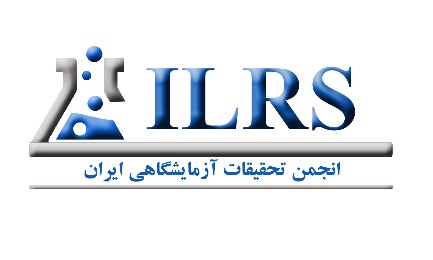 فرم ثبت‌نام کارگاه آموزشیاینجانب                عضو هیأت علمی/دانشجوی دانشگاه             دانشکده                 علوم پایه                   بخش/گروه             متقاضی شرکت در کارگاه               مبانی                   می‌باشم. همچنین مبلغ                           جهت هزینه شرکت در کارگاه                                                        را به شماره حساب انجمن تحقیقات آزمایشگاهی ایران و شناسه پذیرنده                     پرداخت نموده‌ام.                                                                                                                   تاریخ و امضاءhttps://www.ilrsociety.com/وبگاه: ایمیل: ilrs.2018.um@gmail.comتماس:   04137279005  نام و نام خانوادگی (لاتین)شماره تماسآدرس ایمیلشماره ملی